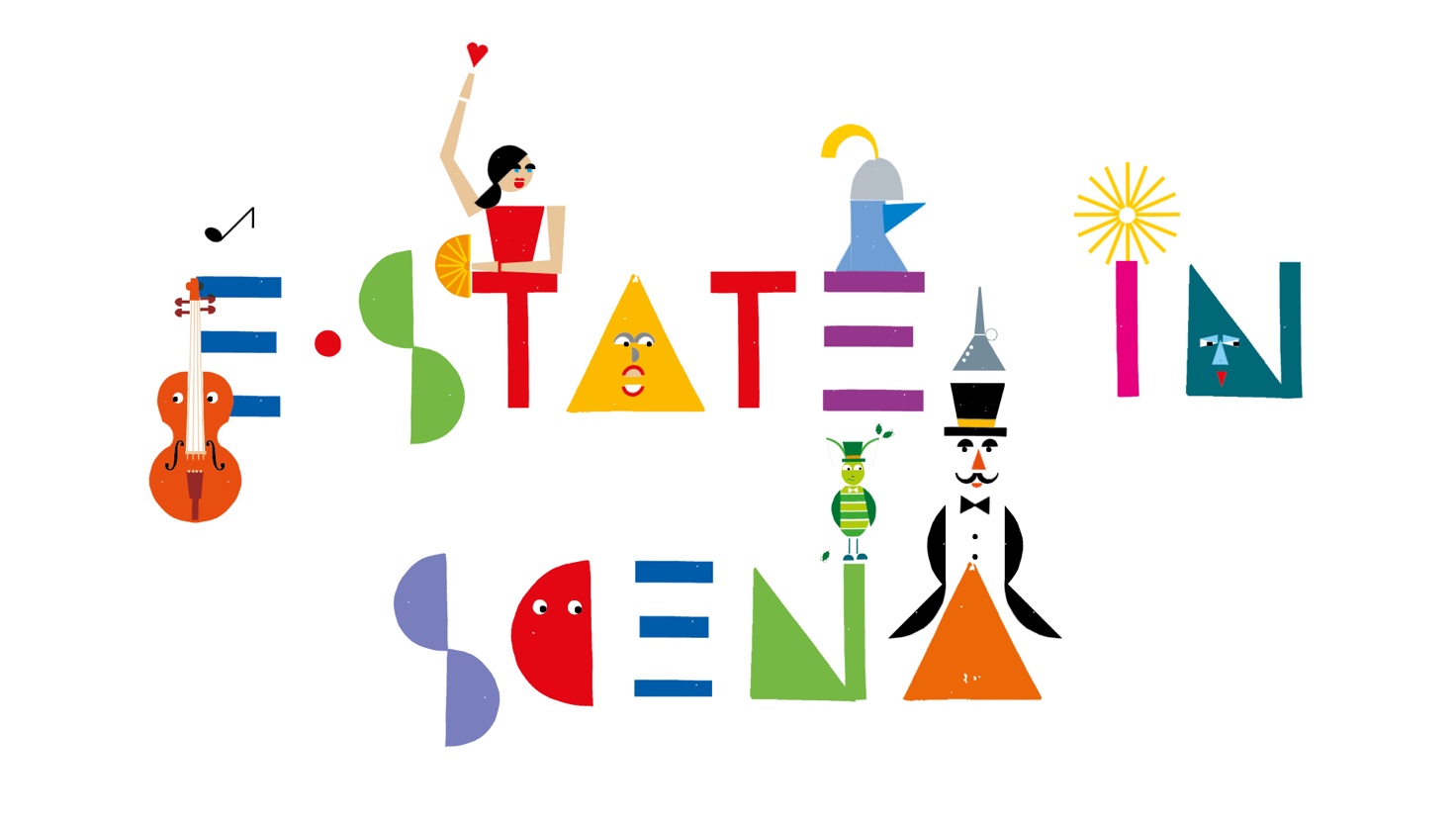 Il Campo estivo della Fondazione I TeatriGrandi novità questa estate in teatro!!Volete divertirvi con noi e con le musiche di Rossini e Mozart???Avete voglia di cantare insieme, ballare e trasformarvi nei personaggi di due delle più famose opere liriche???Vi aspettiamo!!!Due Campus estivi settimanali che si svilupperanno tra le sale ed i palcoscenici dei Teatri Valli ed Ariosto e nel Parco che li separa per scoprire le magie del teatro e di una tra le espressioni artistiche più affascinanti e ricca di suggestioni: l’opera lirica. I bambini si cimenteranno ogni settimana con i temi e le suggestioni di un’opera diversa, Il Barbiere di Siviglia di G. Rossini e Il flauto magico di W.A. Mozart, diventando loro stessi i protagonisti in scena: canteranno, danzeranno, reciteranno, si metteranno alla prova con scenografie e costumi, conosceranno il funzionamento della macchina teatrale. Anche il pasto sarà un momento speciale, con Ateliers dedicati al gusto.  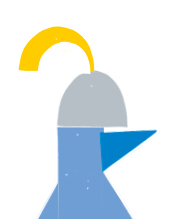 ETÀ: 6-11 anni Le settimane•	12 – 16 LUGLIO 2021: IL BARBIERE DI SIVIGLIA•	19 – 23 LUGLIO 2021: IL FLAUTO MAGICOI partecipanti (in tutto 20) saranno divisi in 2 gruppi, con alcuni momenti di attività insieme.Questa la giornata tipo da lunedì a giovedìIl venerdì, giornata conclusiva della singola settimana di Campus, sarà arricchita da un Atelier dei sapori proposto da Pause, che curerà i menù ed i pasti del pranzo, ed un pomeriggio dedicato alla restituzione sul palcoscenico del Teatro Ariosto del percorso intrapreso. Non uno spettacolo, ma un momento di festa in cui cantare, ballare e stare in scena tutti insieme (sempre nel rispetto delle norme anti COVID!).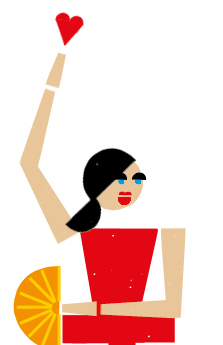 •	Frequenza: lunedì – venerdì•	Orario campo: ore 8.00 – 17.30•	L’iscrizione è consentita ad una o ad entrambe le settimane•	Non è possibile l’iscrizione a tempo parziale•	Costo settimanale: € 115,00 + quota pasto giornaliero € 6,50•	2° fratello: costo settimanale € 100,00•	Il campo si svolge in spazi con barriere architettonicheIl Campo Estivo Estate in scena aderisce al progetto di sostegno alle Famiglie “Conciliazione Vita – Lavoro” promosso dalla Regione Emilia Romagna.INIZIO PRENOTAZIONI: GIOVEDÌ 3 GIUGNO 2021 ORE 9.00Per iscriversi è necessario inviare la scheda di prenotazione all’indirizzo campoestivo@iteatri.re.it ed attendere la conferma di avvenuta iscrizione.Le iscrizioni saranno accolte in ordine di arrivo. INFOTel 0522 458950, 0522 458990 dal lunedì al venerdì dalle 8,30 alle 13,30; lunedì e giovedì dalle 14 alle 17,30campoestivo@iteatri.re.itIn collaborazione progettuale con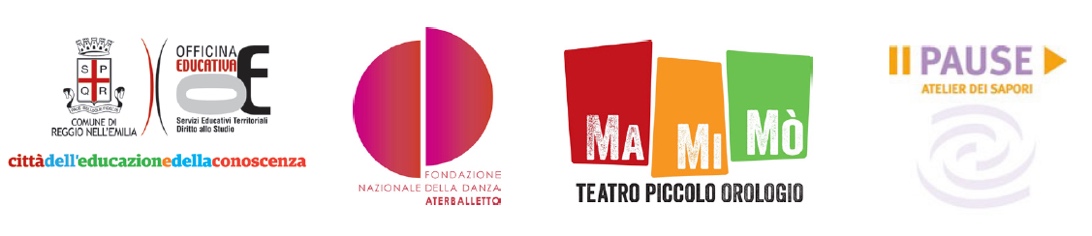 08.00 – 9.00TRIAGEPORTICO08.00 - 9.00ACCOGLIENZAGIARDINI09.00 – 10.30MUSICASALA SPECCHI 10.30 - 12.00TEATROTEATRO ARIOSTO12.00 - 12.30 OPERA/EDUCATORIPLATEA ARIOSTO12.30 - 13.30PRANZOTERRAZZE VALLI13.30 - 14.30IL DIETRO LE QUINTESPAZI VALLI14.30 - 15.45DANZATEATRO ARIOSTO15.45 – 17.00ARTE/EDUCATORISPAZI VARI17.00 - 17.30USCITAPORTICO